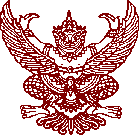 ที่ ศธ ๖๕๙๓(๒๑)/ 	วิทยาลัยศิลปะ สื่อ และเทคโนโลยี	มหาวิทยาลัยเชียงใหม่	๒๓๙ ถ.ห้วยแก้ว ต.สุเทพ	อ.เมืองเชียงใหม่ จ.เชียงใหม่ ๕๐๒๐๐	   …………………….๒๕๖๑เรื่อง	ขอเชิญเสนอราคาจัดซื้อจัดจ้าง...............................................................................................เรียน	..........................................................สิ่งที่ส่งมาด้วย	ขอบเขตของงาน (TOR) งานจัดซื้อจัดจ้าง...............................................................................ตามที่ วิทยาลัยศิลปะ สื่อ และเทคโนโลยี  มหาวิทยาลัยเชียงใหม่ มีความประสงค์จะ จัดซื้อจัดจ้าง.............................................................................โดยมีวัตถุประสงค์คือ.......................................................................................................................................................นั้นเพื่อประโยชน์สูงสุดของวิทยาลัยฯ  จึงมีความประสงค์จะขอเชิญท่านเสนอราคางาน
จัดซื้อจัดจ้าง......................................................................... ดังกล่าว รายละเอียดตามที่สิ่งที่ส่งมาด้วยดังแนบ  ทั้งนี้ขอให้ท่านเสนอราคามายังวิทยาลัยฯ ภายใน ๗ วัน นับตั้งแต่ได้รับหนังสือฉบับนี้จึงเรียนมาเพื่อทราบ			ขอแสดงความนับถือ (ผู้ช่วยศาสตราจารย์ ดร.ปิติพงษ์  ยอดมงคล)คณบดีวิทยาลัยศิลปะ สื่อและเทคโนโลยีมหาวิทยาลัยเชียงใหม่